AWE2020展位预订申请表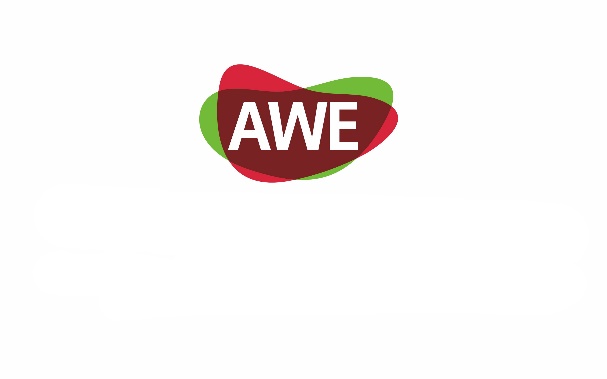 2020年3月11~14日 上海新国际博览中心参展企业基本信息企业名称（中文）：							中文简称（4字以内）：		     	   企业名称（英文）：			          		英文缩写：		               	   地址（中文）：						             				邮编：	      　     地址（英文）：					企业邮箱：	      　          企业网址：		             参展负责人信息联系人：		      （先生/女士）  所在部门：	                    职务： 	                 手机：	              邮箱：	            电话：	           	  传真： 	             媒体负责人信息联系人：		      （先生/女士）  所在部门：	                    职务： 	                 手机：	              邮箱：	            电话：	           	  传真： 	             参展项目信息主要展品1．		     	  2．		         3．	     	    	   4．				  5．			     6．				   7．			       8．		          9．				   展位选择选择1：我单位预定光地展位，预计面积	              M2 ， 展位号	         选择2：我单位预定标准展位中的  ▢普通展位╳	         个；展位号               ▢精装展位╳	         个；展位号               列举在展会上希望来参观的观众                                               签章确认公司印章和负责人签字：	                          日期：	                           备注：①请认真填写，企业信息将作为中国家电及消费电子博览会会刊名录的基本依据；②所定展位只用于本单位产品的展览展示。如发现以展会现场销售为目的的参展商，主办方将收回摊位，且不退还展位费。